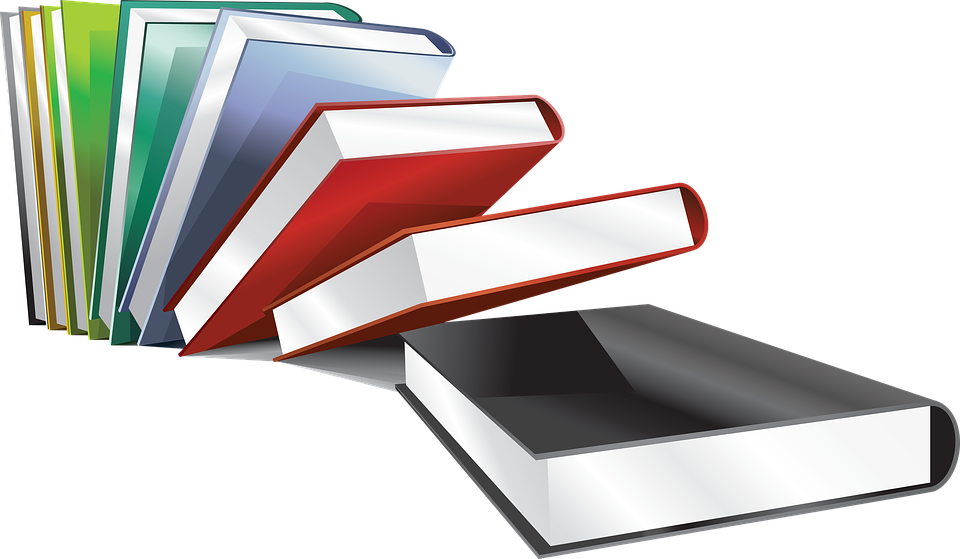 Litteraturlista kursstart 15 oktober 2018KursLitteraturGrnsvaB/C/DSvenska som andraspråk grundRivstart B1 + B2. Paula Levy Scherrer, Karl LindemanUtgiven på Natur & KulturISBN: 978-91-27-43423-3(OBS! Sista upplagan då texter är uppdaterade från äldre upplagor) Vi rekommenderar också eleverna att köpa övningsboken, men den är inte obligatorisk. GrnengBConnect 1 Elevpaket (Bok + digital produkt)ISBN: 9789144105963GrnengC/DEngelska grundP Watcyn-Jones: Connect 2, StudentlitteraturSvasva01Svenska som andraspråk 1 GYSpråket och berättelsen 1.Linda Gustafsson och Uno WivastSvasva02Svenska som andraspråk 2 GYSpråket och berättelsen 2. Linda Gustafsson och Uno Wivast. ISBN:978-91-40-69238-2. Finns även som digital bok. Engeng05Engelska 5 GY* Hedencrona, Smed-Gerdin, Watcyn-Jones: Solid Gold 1   ISBN:9789144084176* Students key for Solid Gold 1. ISBN: 9789144104041Engeng06Engelska 6 GY* Hedencrona, Smed-Gerdin, Watcyn-Jones: Solid Gold 2   ISBN:9789144107806* Students key for Solid Gold 2. ISBN: 9789144110745 GrnsamSamhällskunskap grundSamhällskunskap för grundläggande vuxenutbildning. Martin Turesson, Capensis förlagSamsam01BSamhällskunskap 1b GYSamhällskunskap 1b; Liber Förlag ISBN: 9789147123933Naknak01a2Naturkunskap 1a2Synpunkt Naturkunskap 1b     A. Henriksson Gleerups förlag. 2a upplagan, ISBN  978-91-40-69260-3